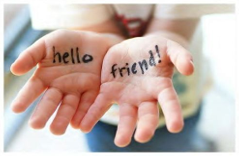 FIRST PRESBYTERIAN CHURCH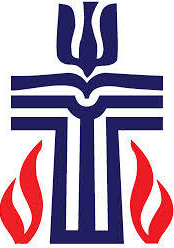 Personal Care items are available to anyone In need, at the First Presbyterian Churchin LEAD.  Call, Rev. Jil, at (605) 545-4554		to arrange a time to choose & take home.    	        12 Baltimore, LEAD	Personal Care Items:	Shampoo & Conditioner		Paper Towel			Laundry Soap/DetergentToothbrushes & Toothpaste	Toilet Paper			Dish DetergentFluoride Rinse			Diapers				Bar SoapDental Floss			Pads & Tampons			RazorsDeodorant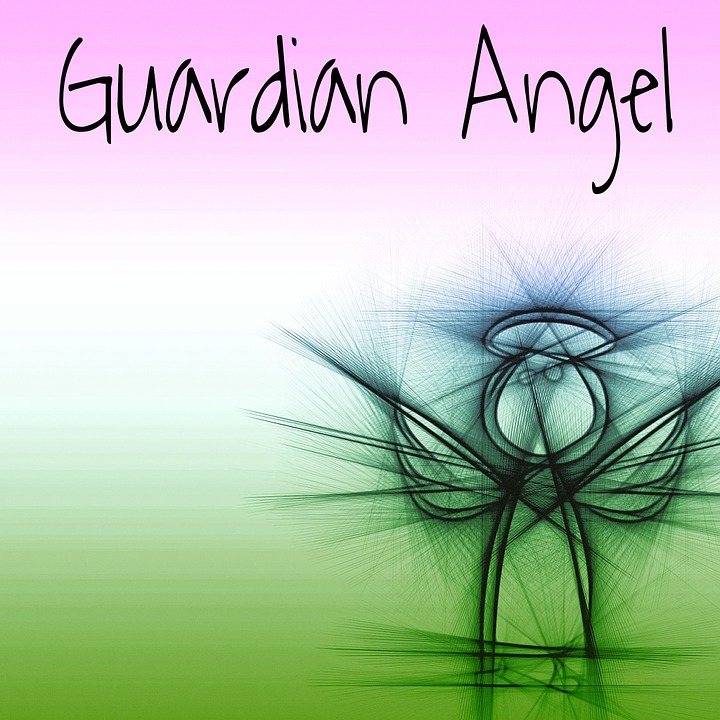 